Hadi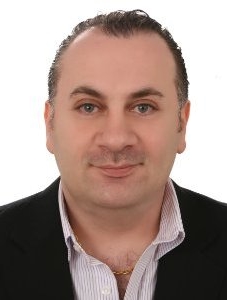 Hadi.221198@2freemail.com  CAREER PROGRESSIONMay2017- till now Copthorne Hotel Sharjah by Millennium (4 stars)                                   Executive Chef Reporting to General Manager Looking after the outlets and banquet Involved in budgeting and costing Selling buffet plans Controlling and budgeting the production expenses Doing menus and DDR Involved in Haccp and the whole documentations Maintain the budgeted food cost Creating new recipes and new menus to meet the guests expectations Working on FMC , FBM ,with purchasing department Working on office excel , and MS Meeting with suppliers to keep eye on what’s new in market On job training for all kitchen teamSep 2015- May 2017Grand Excelsior al Sharjah hotel ( 5 stars )                                   Executive chef                                        A 5-Stars hotel with 180 room                                         And 4 F&B outlets 3 meeting rooms with capacity of 600 pax                                         Responsibilities:Reporting to General Manager Looking after the outlets and banquet Involved in budgeting and costing Selling buffet plans Controlling and budgeting the production expenses Doing menus and DDR Involved in Haccp and the whole documentations Maintain the budgeted food cost Creating new recipes and new menus to meet the guests expectations Working on FMC , FBM ,with purchasing department Working on office excel , and MS Meeting with suppliers to keep eye on what’s new in market On job training for all kitchen teamOct 2013- Oct 2015  Hawthorn suites hotel jbr ,Dubai , UAE                                       Sous chef in-charge                                             A4-stars deluxe hotel with 188 rooms and suites,5 f&b                                             Outlets, 3 meeting rooms & banquet facilities for up 200                                            Guests                                     Responsibilities:Reporting to general manager In-charge for all outlets in the hotel Doing menus and DDR Selling buffet plans Controlling the expenses and purchasing ordersMaintaining the cost to get more profit Creating new recipes to meet the guests needs Managing the staff in the outlets Involved in monthly inventory Planning for daily operation needs  Staff training and HACCAP Feb 2013 – Jun 2013	Rixos the Palm Jumeirah, Dubai, UAEChef de CuisineA 5-star city luxury resort with rooms, 231 rooms & suites, 7 F&B outlets, 4 meeting rooms & banquet facilities for up to 700 guests Responsibilities: Reporting to the Executive Chef In charge of Cold Kitchen, Oriental Kitchen & Room Service Looking after all functions & events including outdoor catering for up to 1,000 guests Preparing & Menu engineering for A La Carte Menus  Staff training for HACCP knowledge Jul 2011 & Jul 2012	The Westin Grand Skhumvit, Bangkok, ThailandGuest Arabic ChefA 5-star luxury hotel with 362 luxurious rooms & suites, 4 F&B outlets & banquet facilitiesHandpicked & invited for Oriental/ Arabic Cuisines presentation, showcased in Thailand’s cultural events held in the hotel. Also in-charge of trainings for local chefs for Arabic dishes.Mar 2010 – Mar 2013	Amwaj Rotana Hotel, Dubai, UAEChef de Cuisine – Pre-openingA 5-star luxury hotel with 301 rooms & suites, 5 F&B outlets & 8 meeting & banquet facilities for up to 500 guests Responsibilities: Reporting to the Executive ChefLooking after the Arabic dishes for the All Day Dining Restaurant, Room Service & A La Carte Arabic cuisines Responsible for creating menus, designing corresponding recipes & overseeing the preparation of those recipesIn charge in all culinary dishes that is prepared in                                                               the cold kitchenManages all kitchen employees including waiters, dishwashers & bussersTracks the kitchen’s inventory, places orders, monitors equipment maintenance & conditionEnsures that a kitchen operates alongside state & federal health and safety codesCoordinate with Banquet Manager & plan the banquet & catering menu                                                                      Ensure the safety  health  hygiene is followed & HACCP trainings for the staffCareer Gap (May 2009 – Feb 2010)Reason: Went back to Syria to fulfill Military Service Mar 2004 – Apr 2009	Al Mouwasat Hospital, Dammam, Saudi ArabiaKitchen SupervisorResponsibilities: Responsible in preparing the food for patientsKnow their health requirements & nutrition dietJun 2002 – Sep 2003	Al Safir Madinah Hotel, Saudi ArabiaChef De PartieResponsibilities: In charge in preparing buffet & mise en placePrepare ala carte & room service order both hot & cold foodJul 2000 – Mar 2002	Red Sea Palace Hotel, Jeddah, Saudi ArabiaChef De Partie Responsibilities: In charge in cold buffet & banquet eventsEnsure the cleanliness of  kitchenMay 1998 – May 2000	InterContinental Hotel, Saudi ArabiaDemi Chef De PartieEDUCATION1996		Hotel & Tourism Degree, Culinary Arts Specializing in Arabic & French Cuisines 		Tourism College Damascus, SyriaCertificates & Trainings:Certified Department TrainerArt of French CuisineBasic Diet & ModificationHACCP & Health & Hygiene Certified Trainer PROFILEMore than 18 years of professional cooking & kitchen experience. Exemplify leadership qualities & professionalism, backed by a consistent, verifiable record of achievement of working consistently in a 5 star hotels worldwide. Hadi describes himself as:Highly motivated & goal orientatedExcellent communicative, creative & interpersonal skillsAdaptable to a variety of cultural & professional environmentsSpecialized/ expertise in Continental Fine-Dining cuisine both cold & hot foodDynamic Result-oriented & Team spiritedNationality:Date of Birth:Syrian26th January 1973 Marital Status:Single 